Поможем детям учиться!Будите ребенка спокойно. Проснувшись, он должен увидеть вашу улыбку и услышать ласковый голос. Пожелайте ему удачи, подбодрите, найдите несколько ласковых слов. У него впереди трудный день.Встречайте ребенка после школы спокойно, не обрушивайте на него тысячу вопросов. Если же ребенок жаждет поделиться чем-то, не откладывайте на потом, выслушайте, это не займет много времени.Если видите, что ребенок огорчен, но молчит, не допытывайтесь, пусть успокоится и расскажет сам.Лучшее время для домашних занятий с ребенком с 15 до 17 часов - первая смена, с 9 до 11 часов – вторая смена. Занятия вечерами бесполезны, т.к. ребенок уже устал от насыщенного учебного дня.Во время занятий с ребенком необходимы спокойный тон и похвала.Будьте внимательны к жалобам ребенка на головную боль, усталость, плохое состояние. Чаще всего это объективные показатели утомления.Все дети любят перед сном сказку, песенку, ласковые слова. Все это успокаивает их, помогает снять напряжение, спокойно уснуть. 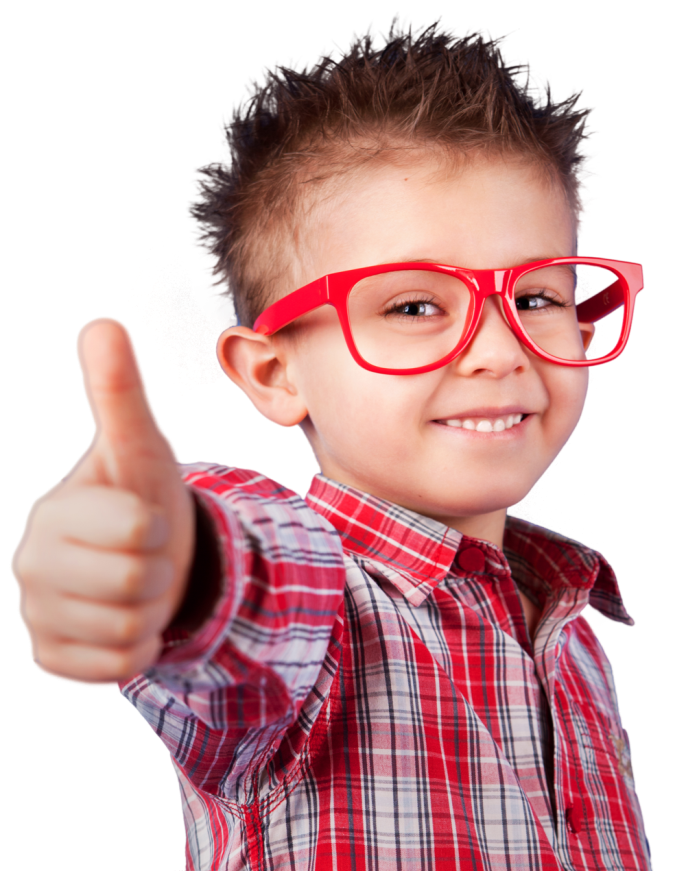 